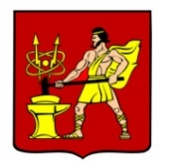 АДМИНИСТРАЦИЯ  ГОРОДСКОГО ОКРУГА ЭЛЕКТРОСТАЛЬМОСКОВСКОЙ   ОБЛАСТИПОСТАНОВЛЕНИЕ			_____29.04.2019_____ № _____289/4____Об утверждении Порядка проведения общественных обсуждений объектов государственной экологической экспертизы на территории городского округа Электросталь Московской областиВ соответствии с Конституцией Российской Федерации, федеральными законами   от 06.10.2003 № 131-ФЗ «Об общих принципах организации местного самоуправления в Российской Федерации», от 10.01.2002 № 7-ФЗ «Об охране окружающей среды»,              от 23.11.1995 № 174-ФЗ «Об экологической экспертизе»,  Положением об оценке воздействия намечаемой хозяйственной и иной деятельности на окружающую среду в Российской Федерации, утвержденным приказом Госкомэкологии Российской Федерации от 16.05.2000 № 372, Администрация городского округа Электросталь Московской области ПОСТАНОВЛЯЕТ:1. Утвердить Порядок проведения общественных обсуждений объектов государственной экологической экспертизы на территории городского округа Электросталь Московской области (прилагается).2. Опубликовать настоящее постановление в газете «Официальный вестник» и разместить на официальном сайте городского округа Электросталь Московской области в информационно-телекоммуникационной сети «Интернет» по адресу: www.electrostal.ru.3. Настоящее постановление вступает в силу после его официального опубликования.4. Источником финансирования публикации принять денежные средства, предусмотренные в бюджете городского округа Электросталь Московской области по подразделу 0113 «Другие общегосударственные вопросы» раздела 01005. Контроль за исполнением настоящего постановления возложить на заместителя Главы Администрации городского округа Электросталь Московской области А.Ю. Борисова Первый заместитель Главы Администрации городского округа                                                                        А.В. ФедоровПорядокпроведения общественных обсуждений объектов государственной экологической экспертизы на территории городского округа Электросталь Московской областиОбщие положения 1.1.     Настоящий Порядок проведения общественных обсуждений объектов государственной экологической экспертизы на территории городского округа Электросталь Московской области (далее - Порядок) разработан в соответствии с Конституцией Российской Федерации, федеральными законами от 06.10.2003 №131-ФЗ «Об общих принципах организации местного самоуправления в Российской Федерации», от 10.01.2002 №7-ФЗ «Об охране окружающей среды», от 23.11.1995 №174-ФЗ «Об экологической экспертизе»,  от 21.07.2014 №212-ФЗ «Об основах общественного контроля в Российской Федерации», Положением об оценке воздействия намечаемой хозяйственной и иной деятельности на окружающую среду в Российской Федерации, утвержденным приказом Госкомэкологии Российской Федерации от 16.05.2000 №372, методическими рекомендациями органам местного самоуправления Московской области по проведению общественных обсуждений объектов государственной экологической экспертизы на территории Московской области, утвержденными распоряжением Министерства экологии и природопользования Московской области от 18.03.2016 №198-РМ и направлен на обеспечение единого подхода к процедуре информирования  общественности о намечаемой хозяйственной и иной деятельности на территории городского округа Электросталь Московской области, организации общественных обсуждений возможных экологических, социальных и экономических последствий и принятию решений в области охраны окружающей среды. 1.2.   В Порядке используются следующие основные понятия:- намечаемая хозяйственная и иная деятельность - деятельность, способная оказать воздействие на окружающую природную среду;- оценка воздействия на окружающую среду намечаемой хозяйственной и иной деятельности (далее – оценка воздействия на окружающую среду) - выявление характера, интенсивности и степени опасности влияния любого вида планируемой хозяйственной деятельности на состояние окружающей среды и здоровье населения;- экологическая экспертиза - установление соответствия документов и (или) документации, обосновывающих намечаемую в связи с реализацией объекта экологической экспертизы хозяйственную и иную деятельность, экологическим требованиям, установленным техническими регламентами и законодательством в области охраны окружающей среды, в целях предотвращения негативного воздействия такой деятельности на окружающую среду;- объект государственной экологической экспертизы–документация, подлежащая государственной экологической экспертизе, в соответствии со статьями 11,12     Федерального закона от 23.11.1995 №174-ФЗ «Об экологической экспертизе»;
          - общественные обсуждения - комплекс мероприятий, проводимых в рамках оценки воздействия намечаемой хозяйственной и иной деятельности на окружающую среду (далее – оценка воздействия на окружающую среду) и направленных на информирование общественности о намечаемой хозяйственной или иной деятельности и ее возможном воздействии на окружающую среду, с целью выявления общественных предпочтений и их учета в процессе оценки воздействия;- материалы по оценке воздействия - комплект документации, подготовленный при проведении оценки воздействия намечаемой деятельности на окружающую среду и являющийся частью документации, представляемой на экологическую и государственную экспертизу;- общественность - граждане, их объединения, в том числе территориальные органы самоуправления, юридические лица, интересы которых прямо или косвенно могут быть затронуты намечаемой деятельностью и ее возможным воздействием на окружающую среду;- заказчик - юридическое или физическое лицо, отвечающее за подготовку документации по намечаемой деятельности в соответствии с нормативными требованиями, предъявляемыми к данному виду деятельности, и представляющее документацию по намечаемой деятельности на экологическую и государственную экспертизу;- общественные слушания - одна из форм общественных обсуждений, мероприятие, направленное на выявление общественного мнения по рассматриваемой проблеме, проводимое в одном или нескольких заседаниях;- опрос – форма общественных обсуждений, предусматривающая выявление общественных предпочтений путем анкетирования определенных групп населения по заранее сформированному перечню вопросов;- Администрация – Администрация городского округа Электросталь Московской области.1.3. Участниками общественных обсуждений являются:1) заказчик;2) Администрация городского округа Электросталь Московской области (далее – Администрация);3) федеральные органы исполнительной власти и органы государственной власти Московской области;4) общественность.1.4. Организацию и проведение общественных обсуждений осуществляет заказчик совместно с Администрацией.1.5.   Информирование общественности и организация общественных обсуждений проводится в целях обеспечения права граждан и их объединений на благоприятную окружающую среду и информирования о ее состоянии.1.6.     Предметом общественных обсуждений являются:1.6.1. Техническое задание на проведение оценки воздействия на окружающую среду (далее – техническое задание).1.6.2. Материалы по объектам государственной экологической экспертизы, включающие раздел оценки воздействия на окружающую среду.1.7. Материалы проведения общественных обсуждений входят в состав документации, являющейся объектом экологической экспертизы.1.8. Общественные обсуждения могут проводиться в форме общественных слушаний, опроса или референдума.1.8.1. Форма проведения общественных обсуждений и необходимость проведения общественных обсуждений технического задания по материалам комплексного экологического обследования участков территорий, обосновывающие придание этим территориям правового статуса особо охраняемых природных территорий федерального и регионального значения определяется органами местного самоуправления при участии заказчика (исполнителя) и содействии заинтересованной общественности.1.8.2. Техническое задание на оценку воздействия на окружающую среду по объектам государственной экологической экспертизы, предусмотренных п. 1.8.3 настоящего Порядка, проходит общественное обсуждение в форме опроса.1.8.3.  Проведению общественных обсуждений в форме общественных слушаний подлежат следующие объекты государственной экологической экспертизы:1.8.3.1. Проектная документация объектов, используемых для размещения и (или) обезвреживания отходов I - V классов опасности, в том числе проектная документация на строительство, реконструкцию объектов, используемых для обезвреживания и (или) размещения отходов I - V классов опасности, а также проекты вывода из эксплуатации указанных объектов, проекты рекультивации земель, нарушенных при размещении отходов I - V классов опасности, и земель, используемых, но не предназначенных для размещения отходов I - V классов опасности.1.8.3.2. Проектная документация объектов, строительство, реконструкцию которых предполагается осуществлять на землях особо охраняемых природных территорий федерального, регионального и местного значения.II. Организация и проведение общественных обсуждений намечаемой хозяйственной и иной деятельности 2. Условия и порядок проведения общественного обсуждения.2.1.Общественное обсуждение имеет следующие этапы:2.1.1. Подача заявления.2.1.2. Принятие решения о начале общественного обсуждения.2.1.3. Подготовка и организация общественного обсуждения.2.1.4. Проведение общественного обсуждения.2.1.5. Подведение результатов общественного обсуждения (выводы и предложения по осуществлению намечаемой хозяйственной и иной деятельности).2.1.6. Составление протокола.2.2.  Заказчик направляет в Администрацию заявление 
(Приложение №1) о намерении провести общественные обсуждения (далее – заявление) с приложением обосновывающей документации.2.2.1. Обосновывающая документация должна включать:2.2.1.1. Общее описание намечаемой хозяйственной или иной деятельности, включая цели ее реализации.2.2.1.2. Возможные альтернативы реализации намечаемой хозяйственной или иной деятельности.2.2.1.3. Описание условий реализации намечаемой хозяйственной или иной деятельности.2.2.1.4. Предложения заказчика по процедуре, форме проведения общественных обсуждений, форме представления замечаний и предложений общественности, а также сроки проведения общественных обсуждений.2.2.1.5. Техническое задание на проведение оценки воздействия на окружающую среду и/или предварительные материалы по оценке воздействия на окружающую среду намечаемой хозяйственной или иной деятельности.2.2.1.6. Список представителей заказчика, ответственных за проведение общественных обсуждений, с указанием фамилии, имени, отчества (при наличии), должностей и контактных телефонов.2.2.2. Обращение регистрируется в системе делопроизводства и электронного документооборота Администрации в день поступления.2.2.3. Глава городского округа Электросталь Московской области рассматривает обращение о намерении провести общественные обсуждения и  в течение 7 дней  принимает решение о назначении общественных обсуждений либо о мотивированном отказе в назначении общественных обсуждений. Заказчик уведомляется о принятом решении в письменной форме (Приложение №2, №3).2.2.4. Непредставление в обращении заказчика обосновывающей документации, предусмотренной п. 2.2.1 настоящего Порядка, является основанием для отказа в назначении общественных обсуждений.2.3.    Решение о назначении общественных обсуждений оформляется распоряжением Администрации (Приложение № 4), в котором указывается:2.3.1.Наименование и адрес заказчика или его представителя.2.3.2.Предмет общественных обсуждений.2.3.3.Форма проведения общественных обсуждений.2.3.4.Дата, время и место проведения общественных обсуждений.2.3.5. Состав комиссии по проведению общественных обсуждений, включающий представителей Администрации, заказчика, Министерства экологии и природопользования Московской области, в пределах компетенции.2.3.6. Председатель комиссии по проведению общественных обсуждений (представитель Администрации) и секретарь комиссии по проведению общественных обсуждений (представитель заказчика).2.4. Комиссия по проведению общественных обсуждений:2.4.1.Координирует взаимодействие между участниками общественных обсуждений.2.4.2. Следит за соблюдением требований настоящего Положения и действующего законодательства при проведении общественных обсуждений.2.4.3. Подписывает протокол проведения общественных обсуждений.2.5. Заседание комиссии считается правомочным, если на нем присутствует не менее чем две трети от установленного числа членов комиссии. Решение принимается большинством голосов от присутствующих на заседании комиссии.2.6. После вступления в силу распоряжения Администрации о назначении общественных обсуждений заказчик информирует общественность о проведении общественных обсуждений через средства массовой информации в соответствии с требованиями действующего законодательства Российской Федерации. Информация, извещающая о начале проведения общественных обсуждений, должна быть опубликована не менее чем за 30 дней до начала общественных обсуждений в муниципальной газете городского округа Электросталь Московской области «Официальный вестник», «Новости недели»  (далее – официальное издание), а также на официальном сайте Администрации в  информационно - телекоммуникационной сети «Интернет» (далее – сайт Администрации).2.6.1. В публикации  должны быть указаны:2.6.1.1. Дата, место и время проведения общественных обсуждений.2.6.1.2.  Название, цели и месторасположение намечаемой деятельности.2.6.1.3. Наименование и адрес заказчика или его представителя.2.6.1.4. Примерные сроки проведения оценки воздействия на окружающую среду.2.6.1.5. Орган, ответственный за организацию общественного обсуждения.2.6.1.6. Предполагаемая форма общественного обсуждения (опрос, общественные слушания или референдум), форма представления замечаний и предложений.2.6.1.7. Сроки и место доступности объекта обсуждения.2.6.1.8. Заказчик обеспечивает доступ всех заинтересованных лиц к материалам и документации по намечаемой хозяйственной и иной деятельности.2.6.2. Дополнительное информирование может осуществляться путем распространения информации по радио, на телевидении, в периодической печати, на сайте Администрации и иными способами, обеспечивающими распространение информации.2.6.3. Письменные замечания и предложения от общественности принимаются и регистрируются в журнале учета предложений и замечаний. Листы журнала должны быть пронумерованы и прошиты. Журнал опечатывается печатью Администрации и заказчика
(Приложение № 5). III. Порядок проведения общественных обсуждений в форме общественных слушаний3. Общественные обсуждения в форме общественных слушаний предусматривают проведение публичного мероприятия в специально отведенном или приспособленном для этого месте.3.1. Общественные слушания предусматривают заблаговременное обеспечение ознакомления участников общественных слушаний с материалами по теме общественных слушаний.3.2. Ознакомление участников общественных слушаний с материалами, подлежащими общественному обсуждению, обеспечивает заказчик не менее чем за 30 дней до даты проведения общественных слушаний.Заказчик определяет место и время, где участники общественных слушаний могут заблаговременно до проведения общественных слушаний ознакомиться с указанными материалами.3.3. Заказчик и Администрация   обязаны обеспечить свободный доступ граждан к материалам, в отношении которых проводятся общественные слушания. Материалы могут быть размещены в городских библиотеках, читальных залах, приемных и других общественных местах, а также на официальном сайте Администрации в виде текстовых и табличных файлов, подготовленных в офисных системах, реализующих стандарт ГОСТ Р ИСО/МЭК 26300-2010 «Информационная технология. Формат OpenDocument для офисных приложений» (MicrosoftOffice, ApacheOpenOffice, LibreOffice и др.) в форматах, предусмотренных указанным стандартом или преобразуемых к ним (*.docx, *.rtf, *.odt, *.xls, *.xlsx, *.ods).3.4. Заказчик  на период проведения общественных слушаний обеспечивает наличие технически оборудованного помещения для его проведения.3.5. Общественные слушания должны проводиться в отапливаемом, электрифицированном помещении, расположенном в транспортной доступности.3.6. За три дня до начала общественных слушаний заказчик  готовит и направляет председателю комиссии по проведению общественных обсуждений проект регламента для согласования, в котором должны быть определены:3.6.1. Список докладчиков (содокладчиков) по теме общественных слушаний.3.6.2. Перечень замечаний и предложений, поступивших от участников общественных слушаний, по обсуждению материалов и документации по намечаемой хозяйственной и иной деятельности.3.6.3. Мотивированные ответы, подготовленные на основе обобщения поступивших замечаний и предложений общественности.3.6.4. Список представителей заказчика, ответственных за проведение мероприятия с указанием имен, фамилий, отчеств (при наличии), должностей и контактных телефонов.3.7. Ответственность за обеспечение безопасности участников общественных слушаний и соблюдение правопорядка несет заказчик общественных обсуждений.3.8. Заказчик   в день проведения общественных слушаний до начала регистрации участников готовит помещение, настраивает оборудование для их проведения.3.9. Заказчик приступает к регистрации участников общественных слушаний за 2 часа до начала мероприятия.3.10. Граждане, изъявившие желание принять участие в общественных слушаниях обязаны заполнить карточку участника (Приложение № 7), предъявить документы, удостоверяющие личность, и сообщить свою фамилию, имя, отчество, название организации (если они представляют организацию), а также свои адреса и телефоны, или адреса и телефоны представляемых ими организаций и поставить свою подпись в листе регистрации.3.11. Возможно участие от имени организаций лиц, имеющих право действовать от имени лица без доверенности, иные лица обязаны иметь доверенность на представление интересов соответствующих организаций.3.12. Участники общественных слушаний, желающие на нем выступить, отражают в карточке регистрации тему выступления.3.12.1. Вопросы участников общественных слушаний принимаются протокольной группой в письменном виде до окончания общественных слушаний.3.13. Председатель комиссии по проведению общественных обсуждений совместно с представителями заказчика проводит общественные слушания.3.14. Председатель комиссии по проведению общественных обсуждений:3.14.1. Открывает общественные слушания, представляет себя и секретаря комиссии по проведению общественных обсуждений, оглашает тему и повестку в рамках проведения общественных слушаний, представляет общественности муниципального образования    заказчика.3.14.2.  Предлагает регламент проведения общественных слушаний.3.14.3. Информирует об участниках общественных слушаний, прошедших регистрацию.3.14.4. Информирует собравшихся о количестве участников общественных слушаний.3.14.5. Ведет общественные слушания, следит за соблюдением регламента и порядка проведения слушаний.3.14.6. Принимает решения об объявлении перерыва  на общественных слушаниях, а также о его переносе на другой день.3.14.7. Имеет право остановить проведение общественных слушаний в случае совершения его участниками противоправных действий.3.14.8. Имеет право потребовать вывести с места общественных слушаний лицо, нарушившее регламент или общественный порядок и не подчинившееся законным требованиям председателя общественных слушаний.4. Участники общественных слушаний имеют право:4.1.1. Задавать вопросы докладчикам.4.1.2. В устной и (или) письменной форме передавать замечания и предложения относительно предмета общественных слушаний.4.1.3. Делать доклады и выступать в пределах времени, установленного регламентом.4.1.4. Выдвигать представителей общественности для подписания протокола общественных слушаний.4.1.5. Осуществлять иные действия в рамках действующего законодательства и регламента мероприятия.4.2. Участники общественных обсуждений обязаны:4.2.1. Выполнять все законные требования председателя и секретаря общественных слушаний, уполномоченных ими лиц, уполномоченного представителя Администрации.4.2.2. Соблюдать общественный порядок и регламент проведения общественных слушаний.4.3. Участники общественных слушаний в соответствии с ч.4 ст.6 Федерального закона от 19.06.2004  № 54-ФЗ «О собраниях, митингах, демонстрациях, шествиях и пикетированиях» не имеют право:4.3.1. Скрывать свое лицо, в том числе использовать маски, средства маскировки, иные предметы, специально предназначенные для затруднения установления личности.4.3.2. Иметь при себе оружие, боеприпасы, колющие или режущие предметы, другие предметы, которые могут быть использованы в качестве оружия, взрывные устройства, взрывчатые, ядовитые, отравляющие, едко пахнущие, легковоспламеняющиеся вещества, огнеопасные и пиротехнические вещества или изделия (за исключением спичек и карманных зажигалок), предметы (химические материалы), которые могут быть использованы для изготовления пиротехнических изделий или дымов, горючие материалы и вещества, иные вещества, предметы, изделия, в том числе самодельного изготовления, использование которых может привести к задымлению, воспламенению, иметь при себе и (или) распивать алкогольную и спиртосодержащую продукцию, пиво и напитки, изготавливаемые на его основе.4.3.3. Находиться в месте проведения общественных слушаний в состоянии алкогольного и (или) наркотического опьянения.4.3.4. Угрожать и оскорблять других участников общественных слушаний.5. На общественных слушаниях может осуществляться аудио и видеозапись всех выступлений и обсуждений с целью оформления протокола.6. На общественных слушаниях могут быть выбраны представители граждан и общественных организаций (объединений) для подписания протокола проведения  общественных слушаний.7. На общественных слушаниях ведется протокол (приложение №6). Ведение протокола осуществляется секретарем. В протоколе проведения общественных слушаний указываются:7.1. Дата и место проведения общественных слушаний, время их начала.7.2. Правовые основания для проведения общественных слушаний.7.3. Ответственное лицо за организацию общественных слушаний.7.4. Регламент общественных слушаний.7.5. Сведения об информировании общественности о проведении общественных слушаний.7.6. Перечень материалов, представленных для ознакомления общественности.7.7.  Количество участников общественных слушаний.7.8.  Тезисы выступлений участников общественных слушаний.7.9.  Вопросы, задаваемые докладчикам, с указанием авторов вопросов, полученные ответы.7.10.  Список участников общественных слушаний приводится в приложении к протоколу проведения общественных слушаний.8.По завершении общественных слушаний председатель подводит итоги их проведения.9. Заказчик (Комиссия) обеспечивает проведение общественных слушаний по планируемой деятельности с составлением заказчиком протокола проведения общественных слушаний, в котором четко фиксируются основные вопросы обсуждения, а также предмет разногласий между общественностью и заказчиком (если таковой был выявлен).9.1. Протокол готовится в течение 7 дней после проведения общественных слушаний и размещается для ознакомления на сайте Администрации. Желающие подписать протокол из числа участников общественных слушаний вправе обратиться в Администрацию.9.1.1. Протокол проведения общественных слушаний входит в качестве одного из приложений в материалы, предоставляемые на государственную экологическую экспертизу.9.1.2. Протокол проведения общественных слушаний должен быть оформлен в двух экземплярах.10. Нарушение требований проведения Порядка общественных обсуждений при проведении общественных слушаний является основанием для признания общественных обсуждений Главой городского округа Электросталь Московской области несостоявшимися.11. После подписания и утверждения протокола проведения общественных слушаний один экземпляр протокола направляется заказчику, второй экземпляр протокола остается в Администрации для хранения. Информация об итогах общественных слушаний доводится Администрацией до сведения населения городского округа Электросталь Московской областипутем опубликования в средствах массовой информации в установленном порядке.11.1. Протокол, утвержденный Администрацией, публикуется в официальном  издании  и размещается на официальном сайте Администрации.IV. Порядок проведения общественных обсуждений в форме опроса. 12. Проведение опроса осуществляется на основании:12.1. Федерального закона от 06.10.2003 №131-ФЗ «Об общих принципах организации местного самоуправления в Российской Федерации».12.2. Закона Московской области №194/2015-ОЗ «О порядке назначения и проведения опроса граждан в муниципальных образованиях Московской области».12.3. Распоряжения Администрации, в котором указывается:12.3.1. Дата и сроки проведения опроса (в случае, если опрос проводится в течение нескольких дней, в муниципальном правовом акте о назначении опроса указываются даты начала и окончания проведения опроса).12.3.2. Формулировка вопроса (вопросов), предлагаемого (предлагаемых) при проведении опроса.12.3.3. Методика проведения опроса предусматривает:12.3.3.1. Заполнение опросного листа (Приложение №9).12.3.3.2. Прием предложений и замечаний в журнале (Приложение №8).12.3.3.3.  Голосование в электронной форме (Приложение № 10).12.3.3.4. Минимальная численность жителей городского округа, участвующих в опросе.В опросе могут принимать участите жители городского округа Электросталь Московской области.Подготовку и проведение опроса граждан осуществляет Комиссия по проведению опроса (далее – Комиссия).14.1. Состав Комиссии утверждается распоряжением Главы городского округа Электросталь Московской области.14.2. Полномочия  Комиссии:14.2.1. Организует подготовку и проведение опроса.14.2.2. Осуществляет контроль за соблюдением права жителей городского округа Электросталь Московской области на участие в опросе.14.2.3. Не позднее чем за 30 дней до проведения опроса публикует в официальном  издании извещение о дате и сроках, времени, методике проведения опроса, вопросе (вопросах), предлагаемом (предлагаемых) при проведении опроса, форме опросного листа, местонахождении Комиссии и опросных листов, номере телефона и иных необходимых сведениях;14.2.4. Обеспечивает изготовление опросных листов по форме (приложение № 8).14.2.5. Составляет списки участников опроса при проведении открытого поименного опроса.14.2.6. Подводит итоги опроса и обнародует их.15. Комиссия в пределах компетенции взаимодействует с органами и должностными лицами муниципального образования, общественными объединениями, территориальным общественным самоуправлением, средствами массовой информации.16. Полномочия Комиссии прекращаются после официального опубликования результатов опроса.17. Процедура проведения опроса:17.1. Опрос проводится путём заполнения опросного листа в период и время, определенные в распоряжении Администрации о назначении опроса.17.2. Опросные листы размещаются на официальном сайте Администрации.17.3. При проведении опроса методом, предусмотренным п. 12.3.3.2, журнал учета поступивших замечаний и предложений размещается в Администрации.17.4. Ссылка на проведение голосования в электронной форме размещается на сайте Администрации.17.4.1. Для участия в голосовании необходимо зарегистрироваться (указать фамилию, имя, отчество (при наличии) и место проживания) и получить идентификационный номер.18. В первый день после окончания опроса члены Комиссии подсчитывают результаты опроса путем обработки данных, содержащихся в опросных листах (журнале учета поступивших замечаний и предложений). На основании полученных результатов составляется протокол, в котором указываются:18.1. Номер экземпляра протокола.18.2. Дата составления протокола.18.3. Сроки проведения опроса: дата начала и окончания.18.4. Территория опроса.18.5. Формулировка вопроса (вопросов), вынесенного (вынесенных) на обсуждение при проведении опроса.18.6. Количество граждан, обладающих правом на участие в опросе и проживающих на территории, на которой проводился опрос.18.7. Число граждан, принявших участие в опросе.18.8.  Результаты опроса.18.9. Фамилия, имя, отчество и подпись председателя и секретаря Комиссии.19. В течение 7 дней со дня окончания опроса Комиссия направляет один экземпляр протокола Главе городского округа Электросталь Московской области.19.1. Вместе с экземпляром протокола Главе городского округа Электросталь Московской области также представляются прошитые и пронумерованные опросные листы.19.2. Результаты проведения общественных обсуждений, утвержденные распоряжением Администрации, публикуются в официальном издании  Администрации и размещается на  официальном сайте.Заявление о проведении общественного обсуждения объекта государственной экологической экспертизы на территории Московской области

               
              Прошу Вас назначить общественное обсуждение____________________________ _____________________________________________________________________________                                          (наименование материалов обсуждения)с целью изучения общественного мнения и выявления возможного негативного влияния деятельности на окружающую среду и здоровье населения городского округа Электросталь Московской области, а также для принятия мер по устранению влияния, если таковое будет выявлено.Основные сведения о заказчике:Физическое лицо:1. Ф.И.О., год рождения.2. Домашний адрес, телефон, другие контактные данные.3. Место работы.4. Дата и личная подпись.5. Ксерокопия паспорта.Юридическое лицо:1. Название организации.2. Юридический адрес.3. Контактная информация.4. Основные направления деятельности.5. Ф.И.О. и контактные данные руководителя.6. Дата и личная подпись руководителя.7. Копии свидетельства о регистрации и Устава или заменяющего его документа.8. Выписка из Единого государственного реестра юридических лиц - для юридического лица.9. Для представителя заказчика - помимо указанного, копия документа, подтверждающего его полномочия.10. Приложение: обосновывающая документация в соответствии с п. 2.2.1 Положения.11. Оказание Администрации содействия в организации общественных слушаний, включая размещение информации в официальном издании.
Уведомление о назначении проведения    общественных обсуждений
               В соответствии с Федеральным законом от 23.11.1995 №174-ФЗ «Об экологической экспертизе» Администрация городского округа Электросталь Московской области назначает проведение общественных обсуждений по материалам________________________________________________________________________________________________________________________________________________
                             (наименование объекта государственной экологической экспертизы)расположенного_______________________________________________________________
                                          (местонахождение объекта государственной экологической экспертизы)на__________________________________________________________________________
                                                                                                      (дата, время)
Глава городского округа                                        ___________________ _________________                                                                                                                            (подпись)                         (ФИО)Уведомление об отказе в проведении общественных обсуждений
                 В соответствии с____________ Администрация городского округа Электросталь Московской области отказывает в проведении общественных обсуждений по материалам
_____________________________________________________________________________
                                      (наименование объекта государственной экологической экспертизы)расположенного_______________________________________________________________
                                                               (местонахождение объекта государственной экологической экспертизы)на основании:___________________________________________________________________Глава городского округа                                       ___________________ _________________                                                                                                                            (подпись)                                (ФИО)Распоряжение              (на официальном бланке Администрации городского округа Электросталь Московской области)
                В соответствии с приказом Государственного комитета Российской Федерации по охране окружающей среды от 16.05.2000 N 372 "Об утверждении Положения об оценке воздействия намечаемой хозяйственной и иной деятельности на окружающую среду в Российской Федерации" и Уставом городского округа Электросталь Московской области,1. Назначить на (дата) общественные обсуждения (наименование объекта) в форме ______. Начало проведения обсуждений в_________ часов по адресу: Московская область,  __________.2. Рекомендовать заявителю (наименование организации, адрес) обеспечить информирование населения о проведении общественных обсуждений в форме _____ путем размещения информации в муниципальной газете «Официальный вестник» («Новости недели») и на сайте Администрации городского округа Электросталь Московской области.3.Создать комиссию по проведению общественных обсуждений по (наименование объекта) в следующем составе:ФИО - председатель Комиссии,ФИО - секретарь Комиссии,ФИО - члены Комиссии.4. Комиссии по проведению общественных обсуждений:4.1. Предоставлять документацию по рассматриваемому объекту при обращении заинтересованных представителей общественности для ознакомления по адресу: _____ контактный телефон.4.2. Оказать содействие в организации общественных обсуждений в форме _____, а также разместить информацию об общественных обсуждениях на информационном стенде по адресу: _______.4.3. Опубликовать настоящее распоряжение и протокол по результатам общественных обсуждений в муниципальной газете «Официальный вестник» («Новости недели»)4.4. Организовать прием письменных предложений по (наименование объекта).4.4.1. Письменные предложения жителей городского округа Электросталь Московской области по (наименование объекта) принимаются по адресу: ______.Прием письменных предложений и заявлений прекращается в ___ часов _____ 201__ года.4.5.При обращении общественности разъяснять порядок проведения общественных обсуждений по (наименование объекта).5.Распоряжение вступает в силу со дня его официального опубликования.6. Контроль за исполнением настоящего постановления возложить на___________________________________________________________________________                                                                     (должность, фамилия и инициалы)Глава городского округа                                        ___________________ _________________                                                                                                                           (подпись)                             (ФИО)Образец публикации о проведении общественных обсуждений в официальном издании
                  Заказчик "__________________" уведомляет о начале общественных обсуждений (в форме слушаний/опроса/др) по объекту государственной экологической экспертизы "_______________________________________".______ планируется осуществлять на территории _____________ муниципального образования.Место расположения объекта: ____________. Основные характеристики объекта:Цель намечаемой деятельности:Заказчик: "_____________", г. _________, ул. ____________.Проектная организация: "_________________________", адрес: г. _________, ул. ____________.Ответственный за организацию общественных обсуждений: должность, ФИО, тел..               С документацией объекта государственной экологической экспертизы для рассмотрения и подготовки замечаний и предложений можно ознакомиться _______________ в течение 30 дней со дня опубликования данного объявления по адресу: __________, ул. ___________, время приема с ____ до _____, телефон для справок 8 (__) *-**-**.Общественные обсуждения по объекту государственной экологической экспертизы состоятся "____" __________ 20__ г. в __:__ часов по адресу: __, ул. ________Протокол общественных обсуждений по объекту государственной экологической экспертизы
АДМИНИСТРАЦИЯ  ГОРОДСКОГО ОКРУГА ЭЛЕКТРОСТАЛЬ МОСКОВСКОЙ ОБЛАСТИ
Место проведения: ______________ "____" __________ 20__ г."___________________________________________________________________________________"                                (наименование объекта государственной экологической экспертизы)N _______
Председатель - фамилия и инициалыСекретарь - фамилия и инициалыПрисутствовали:

1. _______________________________________________________________                                       (должность, фамилия, инициалы)

2. _______________________________________________________________                                       (должность, фамилия, инициалы)

и т.д.Приглашенные:

1. _______________________________________________________________                                    (должность, фамилия, инициалы)

2. _______________________________________________________________                                     (должность, фамилия, инициалы)
и т.д.

ПОВЕСТКА ДНЯ:1. ______________________________________________________________

________________________________________________________________

СЛУШАЛИ:

1. _______________________________ - ______________________________      (должность, фамилия, инициалы)          (содержание выступления)

ВЫСТУПИЛИ:

1. ______________________________ - _______________________________________________________    (должность, фамилия, инициалы)                 (содержание выступления)

_____________________________________________________________________________________2. ______________________________ - _______________________________________________________     (должность, фамилия, инициалы)                    (содержание выступления)

_____________________________________________________________________________________3. и т.д. ____________________________ - ______________________________________________                 (должность, фамилия, инициалы)                      (содержание выступления)

Заключение.1. Общественные слушания по обсуждению материалов оценки воздействия намечаемой хозяйственной деятельности на окружающую среду по объекту государственной экологической экспертизы (наименование проекта) считать состоявшимися.Протокол подписывается представителями органов местного самоуправления, граждан, общественных организаций (объединений), заказчика.Регистрационная карта участника общественных слушанийЖурнал
Учета поступивших замечаний и предложений граждан и юридических лиц, участвующих в общественном обсуждении объекта государственной экологической экспертизы
_________________________________________________________________
(название объекта государственной экологической экспертизы)Опросный листЛист N _____Место проведения опроса _______________________________________________________ _____________________________________________________________________________наименование населенного пункта, адрес проведения опроса_________________________ _____________________________________________________________________________Формулировка вопроса, предлагаемого при проведении опроса ______________________Подпись опрашиваемого ____________Дата заполненияЭлектронное голосование
Идентификационный номер __________________________________________________________

ФИО _____________________________________________________________________________Место проживания _________________________________________________________________Формулировка вопроса, предлагаемого при проведении опроса _______________________
_____________________________________________________________________________

Дата заполненияУТВЕРЖДЕНпостановлением Администрациигородского округа Электросталь Московской областиот __29.04.2019__ № ___289/4____        Приложение №1к Порядку проведения общественных обсуждений объектов государственной экологической экспертизы на территории городского округа Электросталь Московской области Главе городского округа Электросталь Московской области ________________________От ________________________________________                                 (ФИО заказчика)Приложение №2 к Порядку проведения общественных обсуждений объектов государственной экологической экспертизы на территории городского округа Электросталь Московской области Руководителю
(наименование заказчика)
Фамилия и инициалыПриложение №3к Порядку проведения общественных обсуждений объектов государственной экологической экспертизы на территории городского округа Электросталь Московской области Руководителю
(наименование заказчика) ФИО   Приложение №4к Порядку проведения общественных обсуждений объектов государственной экологической экспертизы на территории городского округа Электросталь Московской области Приложение №5к Порядку проведения общественных обсуждений объектов государственной экологической экспертизы на территории городского округа Электросталь Московской области    Приложение №6к Порядку проведения общественных обсуждений объектов государственной экологической экспертизы на территории городского округа Электросталь Московской области    Приложение №7к Порядку проведения общественных обсуждений объектов государственной экологической экспертизы на территории городского округа Электросталь Московской области Регистрационный номерФамилия, инициалыАдресТЕМА ВЫСТУПЛЕНИЯ (заполняется в случае, если участник слушаний изъявит желание выступить по теме общественных слушаний)СОДЕРЖАНИЕ ВОПРОСА (заполняется в случае, если участник слушаний изъявит желание задать вопрос)СОДЕРЖАНИЕ ВОПРОСА (заполняется в случае, если участник слушаний изъявит желание задать вопрос)Приложение №8к Порядку проведения общественных обсуждений объектов государственной экологической экспертизы на территории городского округа Электросталь Московской области N п/пФИО/ наименование организацииАдрес,
телефонВопрос/предложение/ мнениеДата обращенияЛичная подпись   Приложение№9к Порядку проведения общественных обсуждений объектов государственной экологической экспертизы на территории городского округа Электросталь Московской области ФИОДата рожденияАдрес места жительстваСерия и номер паспорта или заменяющего его документаЗаПротивПримечаниеПриложение №10 к Порядку проведения общественных обсуждений объектов государственной экологической экспертизы на территории городского округа Электросталь Московской области Дата голосованияЗаПротивПримечание